Xu Wellness Center256 Germantown Bend Cove, Suite 102Cordova, TN 38018Phone: (901) 737-8282Fax: (901) 737-8239 XuWellnessCenter.comNew Patient InformationDate:Emergency Contact Information:____________________________________________________________________________________________________________________	Name						Relationship____________________________________________________________________________________________________________________            Mobile Phone                                          Home Phone                                    Work PhoneMedical HistoryWhat is your primary health complaint/ concern? ____________________________________________________________________________________________________________________________________________________________________________________________________________________________________________________________________________________________________________________________________________________________Have you seen a MD for this complaint/ concern? Was there a diagnosis?____________________________________________________________________________________________________________________________________________________________________________________________________________________________________________________________________________________________________________________________________________________________Please list all surgeries and hospital stays; please include the date and procedure:____________________________________________________________________________________________________________________________________________________________________________________________________________________________________________________________________________________________________________________________________________________________Please list all significant traumas (auto accidents, falls, broken bones) and dates:____________________________________________________________________________________________________________________________________________________________________________________________________________________________________________________________________________________________________________________________________________________________Please list all significant childhood illnesses and/ or injuries:____________________________________________________________________________________________________________________________________________________________________________________________________________________________________________________________________________________________________________________________________________________________Please list ALL allergies, include food sensitivities:____________________________________________________________________________________________________________________________________________________________________________________________________________________________________________________________________________________________________________________________________________________________Check all symptoms that you experience on a regular basis:Skin and Hair:Head/ E.E.N.T.CardiovascularGastrointestinalRespiratoryEndocrineGenitourinaryGynecological (Women Only)Date of Last Period:_________________             Duration of Periods:_________________Date of Last Pap:_________________Date of Last Mammogram:________________Number of Pregnancies:_________________       Number of Births:________________Is your flow regular, heavy, or light, please explain if unusual: ________________________________________________________________________________________________________________________________________________________________________________________________________________________________________Men OnlyMusculoskeletal and NeurologicalIf you are experiencing pain, please describe frequency, duration, and location: ________________________________________________________________________________________________________________________________________________________________________________________________________________________________________Psychological/ Emotional/ SleepIf you have been diagnosed with a psychological/ emotional problem, please explain: ____________________________________________________________________________________________________________________ ________________________________________________________________________________________________________________________________________________________________________________________________________________________________________OtherDescribe your overall energy level:________________________________________________________________________ ________________________________________________________________________________________________________________________________________________________________________________________________________________________________________Family Medical HistoryHas anyone in your family suffered from the following?LifestyleAverage Daily DietBreakfast_______________________________________________________________________________________________________________________________________________________________________Lunch__________________________________________________________________________________________________________________________________________________________________________Dinner__________________________________________________________________________________________________________________________________________________________________________Habits/ Please Include AmountDo you exercise regularly? If so, what type and how often?_____________________________ _________________________________________________________________________________________________How much water do you drink daily?______________________________________________________Medication ListPlease list all prescription and non-prescription medication, along with any vitamins, herbs, and supplements that you are currently taking.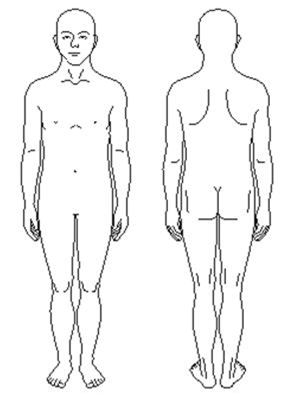 Informed Consent	The above information is true to the best of my knowledge.  I understand that I am financially responsible to Xu Wellness Center for payment at time service is rendered.  I authorize Xu Wellness Center to contact me at the above contact numbers.  I understand that I am responsible for all returned checks and must pay the price on the check plus a $30 bounced check fee.  I understand that my personal information is private and will not be shared with anyone unless a written request is made to Xu Wellness Center written and signed by me.  Chinese herbal medicine is considered safe, and it is my responsibility to inform Xu Wellness Center if any changes in my health occur.  I am responsible for informing Xu Wellness Center of any and all health conditions, diseases or disorders from which I suffer.  Serious health conditions or injuries will be referred to the appropriate physician, clinic or hospital.  I understand that Traditional Chinese Medicine is not a substitute for allopathic medicine, and I still need to continue any medical treatment that I am receiving through my physician.  I understand that I have the right to refuse treatment at any time, and I have the right to end my treatments at any time.  I also understand that I have a right to ask whatever questions I have before, during, or after my treatments.  I understand that Xu Wellness Center is not to be held responsible for any unexpected complications that may occur, and I understand that results are not guaranteed.  	I voluntarily consent to being treated by Traditional Chinese Medicine in any of the following ways:Acupuncture- small sterilized needles will be inserted into the skin at various points along my bodyElectrical Stimulation- a small electrical current is applied to the acupuncture needleEar acupuncture or Stapling- small surgical staples are placed in various acupoints in the ear or ears, mostly in order to treat addictionsMedicinal Herbal Tea- herbal medicine that is cooked before drinking as a tea and is given to me to prepare and consume at home.  Tuina massage therapy- deep tissue massage modality in which light bruising may occurCupping- treatment in which hot glass cups are placed directly on the skin, red circular marks will remain for several days and bruising oftentimes occurs Moxibustion- acupoints are heated either directly or indirectly and the herb mugwort is burned during treatment. There is a slight risk of a burn or small scar to be left on the skin Spinal Traction Therapy- the spine is gently pulled with the aid of a machineMedicinal Fumigation- herbs and steam are administered to the body Tai Chi & Qigong exercises could be taught and are gentle, safe slow moving exercises that combine movement and breathingDiet and exercise plans are customized and differ from person to person.  Xu Wellness Center is not responsible for any injuries that may occur.  Xu Wellness Center is not responsible for any food reactions that may occur.  PLEASE LIST ALL ALLERGIES IN MEDICAL HISTORY SECTION ABOVE!!!	I understand the treatment or treatments that I am about to receive.  I have read this consent form, and I completely understand what I am signing.  	I consent to be treated at Xu Wellness Center, and I agree to abide with all terms and conditions before mentioned.Patient Signature_________________________________________________________Please Print Name_______________________________________ Date_____________If under 18/ Guardian Signature_______________________________________________________________For Doctor’s Use OnlyProgress Notes__________________________________________________________________________________________________________________________________________________________________________________________________________________________________________________________________________________________________________________________________________________________________________________________________________________________________________________________________________________________________________________________________________________________________________________________________________________________________________________________________________________________________________________________________________________________________________________________________________________________________________________________________________________________________________________________________________________________________________________________________________________________________________________________________________________________________________________________________________NameNameSexHeightWeightStreet AddressStreet AddressStreet AddressMarital StatusMarital StatusCity                                                       State                         ZipCity                                                       State                         ZipCity                                                       State                         ZipDate of BirthDate of BirthMobile PhoneWork PhoneWork PhoneWork PhoneWork PhoneHome PhoneMaiden/ Former NameMaiden/ Former NameMaiden/ Former NameMaiden/ Former NameEmailPrimary PhysicianPrimary PhysicianPrimary PhysicianPrimary PhysicianSocial Security NumberDriver’s License Number and StateDriver’s License Number and StateDriver’s License Number and StateDriver’s License Number and StateOccupationEmployerEmployerEmployerEmployerReferred byOther Family Members Seen HereOther Family Members Seen HereOther Family Members Seen HereOther Family Members Seen HereEczemaHair LossRashesHivesPimples/ AcneUlcerationsPurpuraChanges in Hair/ SkinDandruffItchingPsoriasisBrittle NailsWartsHivesShinglesDry Hair/ SkinFungal InfectionsPale PallorBoilsPainful Scars/ WoundsOther:Loss of SmellTMJ PainClicking in JawPoor VisionDizzinessBlurry/ Double VisionConcussionsNosebleedsSore/ Dry ThroatMigrainesGlassesSinus ProblemsDry MouthNight BlindnessNasal CongestionTeeth GrindingParalysisGlaucoma (Eye Pressure)Sinus InfectionsCopious SalivaEye StrainRinging in EarsTeeth ProblemsFacial PainColor BlindnessPoor HearingSore/ Bleeding GumsEye PainEarachesMouth/ Tongue SoresCataractLoss of BalanceBad Taste in MouthSpots in EyesMucusDry ThroatWatery EyesFacial TicsHeadachesHoarse ThroatItchy EyesTeeth LossExcessive SneezingLoss of TasteTeeth PainLoss of Strength/ FeelingBad BreathDry EyesDifficulty SwallowingExcessive Nasal DripSore TongueFrequent ColdsOther Neck/ Head Problems:Other Neck/ Head Problems:Chest PainsHigh Blood PressureLow Blood PressurePalpitationsBlood ClotsLeg CrampsIrregular Heart BeatFainting SpellsSwelling in ExtremitiesHeart AttackHeart DiseasePhlebitisPressure/ Tightening in ChestMurmurRapid Heart BeatSpider VeinsVaricose VeinsMitral Valve ProlapsePacemakerSkipped HeartbeatsBlood DisorderHigh CholesterolRaynaud’s DiseaseOther:IndigestionNauseaNauseaPain/ CrampsHemorrhoidsVomitingVomitingBad BreathRectal PainIrregular BMsIrregular BMsGasConstipationBloody StoolsBloody StoolsRecent Weight Loss/ GainBelchingDiarrheaDiarrheaBlack StoolsLaxative UseEnema UseEnema UseIBSRectal ItchBloatingBloatingAcid RefluxSlow DigestionHiatal HerniaHiatal HerniaGallbladder ProblemsLiver ProblemsFecal IncontinenceFecal IncontinenceStomachacheBitter Taste in MouthColitisColitisSweet Taste in MouthIntestinal ParasitesUlcerUlcerStomach GurglingNumber of BMs Daily: Number of BMs Daily: Other:Other:AsthmaBronchitisDifficulty Breathing While Lying DownShortness of BreathCoughShortness of Breath on ExertionSeasonal AllergiesExcessive PhlegmCoughing BloodEmphysemaTight ChestChronic ColdsTuberculosisPleurisy Rheumatic FeverPneumoniaDry CoughWheezing/ GaspingWhooping CoughSleep with Head Propped upOther:Thyroid CancerHypoglycemiaAdrenal DisordersNight SweatsHypothyroidismHyperthyroidismMetabolic DisorderDiabetes, type:GoiterThyroiditisThyroid Hormone ResistanceSex Hormone DisordersGlandular TumorOther:Other:Bladder InfectionsUrgency to UrinateUnable to Hold UrineKidney StonesDribble Urine while Sneezing/ CoughingBlood in UrinePainful SexWake up to UrinateDifficulty Starting StreamBurning/ Pain while UrinatingSTDs:ImpotencyFrequent UrinationKidney InfectionsBladder InfectionsInfertilityCloudy UrineWetting the BedWeak Urine StreamKidney/ Bladder PainBladder RefluxFrequent Urinary Tract InfectionsOther:Other:Vaginal InfectionsBreast LumpsBreast LumpsVaginal DischargeClotsBreast DischargeBreast DischargeVaginal SoresVaginal Bleeding between PeriodsVaginal Bleeding (Not with Menses)Vaginal Bleeding (Not with Menses)Painful MensesFibroidsEndometriosisEndometriosisOvarian CystsVaginal ItchingYeast InfectionsYeast InfectionsAbortions:Irregular MensesRetain WaterRetain WaterBreast TendernessIncreased Sex DriveDecreased Sex DriveDecreased Sex DrivePMSPIDChanges in Body/ Psyche Prior to MensesChanges in Body/ Psyche Prior to MensesMenopausalGynecological SurgeriesHysterectomyHysterectomyHot FlashesHormone Replacement TherapyRecent Change in Menstrual FlowRecent Change in Menstrual FlowSexually ActiveGynecological CancerTubal LigationTubal LigationTubal PregnancyBirth Control, type:Birth Control, type:Birth Control, type:Birth Control, type:Currently Pregnant, Month:Currently Pregnant, Month:Currently Pregnant, Month:Other:Premature Births:Premature Births:Miscarriages:Miscarriages:Prostate CancerHerniaNocturnal EmissionsEnlarged ProstateLoss of ErectionProstatitisGenital/ Jock ItchPremature EjaculationPain in Testes/PenisIncreased Sex DriveDecreased Sex DriveLow Sperm CountGroin PainTestitisHair LossTesticular CancerPenile CancerOther:Low Back PainNeck PainMuscle PainJoint PainMuscle Spasms/ CrampsMuscle WeaknessParalysisPoor CoordinationLoss of FeelingUpper or Middle Back PainNumbness/ Tingling:Pain Down LegsDegenerative Disease:Diseases/Disorders of the spineBrain TumorSwollen JointsBone Problems/ PainOsteoporosisVertigoStrokeGenetic Neurologic Disorder:ArthritisDisk IssuesFracturesJoint ReplacementLeg CrampsChronic Pain:Acute Pain:TremorsWhiplashTorticollisGoutStiff NeckSeizuresConcussionPoor MemorySprains/ StrainsNoisy JointsOther:DepressionBad TemperMood SwingsWakens EasilyAnxietyEasily StressedConsidered SuicideAttempted SuicideUnable to Fall AsleepUnable to Stay AsleepFeelings of UnhappinessPoor/Restless SleepInsomniaHeavy SleepExcessive WorryEasily OverwhelmedExcessive FearsDifficulty making DecisionsNightmaresObsessive TendenciesInability to FocusUnmotivatedOptimisticPessimisticHyperactivityOther:Other:HIV/ AIDSFibromyalgiaChronic Fatigue SyndromeHepatitisDrug/ Alcohol AddictionCancer:Strong CravingsCold BackStrong ThirstPrefer Cold DrinksPrefer Hot DrinksCold AbdomenFeversPeculiar Tastes/ SmellsSweats EasilyExcessive SweatingSudden Drop in EnergyOverall Poor ConditionLumps/ BumpsChillsCold HandsLack of PerspirationBleed/ Bruise EasilyAnemiaCold FeetFatigueBleed Excessively When CutHeavy AppetitePoor AppetiteChange in AppetiteDiabetes  AsthmaCancer:SeizuresHigh Blood PressureHeart DiseaseStroke  AllergiesObesityAlcoholismThyroid Problems ArthritisPsychological/ Emotional ProblemsHigh CholesterolCigarettes/ Per Day?Coffee/ Per Day?Tea/ Per Day?Alcohol/ Drinks Per Week?Sugar/ How Often?Table Salt/ How Often?Fatty Foods/ How Often?Soda/ How Often?Drugs/ How Often?Other/ Frequency?Other/ Frequency?Other/ Frequency?Medication/ SupplementDoseHow Long?How Often?